МИНИСТЕРСТВО ЗДРАВООХРАНЕНИЯ ЗАБАЙКАЛЬСКОГО КРАЯГУЗ «Краевой центр медицинской профилактики»Носим маску правильноПравила использования масокМаска должна плотно сидеть на лице, вокруг неё не должно быть щелей, открывающих доступ вирусам. Для лучшего прилегания можно отрегулировать медицинскую маску в районе носа, при помощи встроенного в медицинскую маску носового фиксатора.Не трогайте маску грязными руками. Если маска одноразовая – то она одноразовая. Никогда не надевайте её повторно, как бы вы её не дезинфицировали. Сняли – и сразу же выбросили. После того, как вы сняли маску – немедленно вымойте руки с мылом. Самодельные марлевые маски нужно ежедневно стирать и проглаживать с обеих сторон каждые два часа. В каких случаях маска необходимаМаску всегда нужно надевать при контактах с больным человеком. Если в доме есть дети, контролировать контакты которых с больным не всегда удается – маска не помешает и самому больному.Маска нужна в местах скопления народа – в транспорте, магазинах, поликлиниках и т.д.Если на улице вы идете в толпе – тоже наденьте маску.А вот если вокруг не наблюдается чихающих и кашляющих людей, а вы просто идете по улице – маска не нужна. На свежем воздухе заразиться практически невозможно. 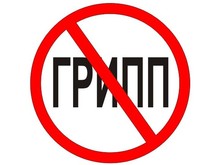 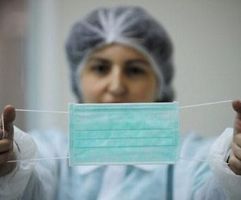 Медицинская маска – простой, доступный и эффективный способ защиты от заражения в период сезонного повышения заболеваемости гриппом и ОРВИ. Но только в том случае, если маску носят с соблюдением всех необходимых правил. В противном случае маска не только не предохранит, но в некоторых случаях и повысит риск заражения. 